臺南分署106年2月7日舉辦黃昏法拍市集    為了使更多的民眾參與臺南分署的拍賣活動，進而提高拍定價格，同時結合法務部行政執行署首創「123聯合拍賣日」即每個月第1個星期2下午3時，臺南分署訂於106年2月7日舉行106年度第1次的黃昏法拍市集。    123聯合拍賣活動，除動產、不動產的拍賣外，臺南分署當日下午3時起，亦有各類物品，以市集化的方式設攤，提供民眾一個挖寶的好去處。   臺南分署表示，透過黃昏法拍市集，除了讓民眾定期便宜外，一方面也是提醒民眾，欠款不繳，財產將被查封拍賣。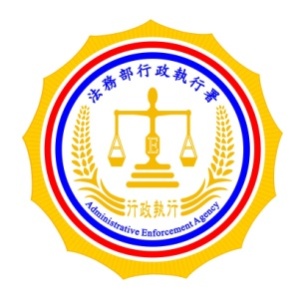 法務部行政執行署臺南分署新聞稿發稿日期：106年1月  日發稿機關：法務部行政執行署臺南分署連 絡 人：張主任行政執行官哲榮連絡電話：06-2146712、0918521652